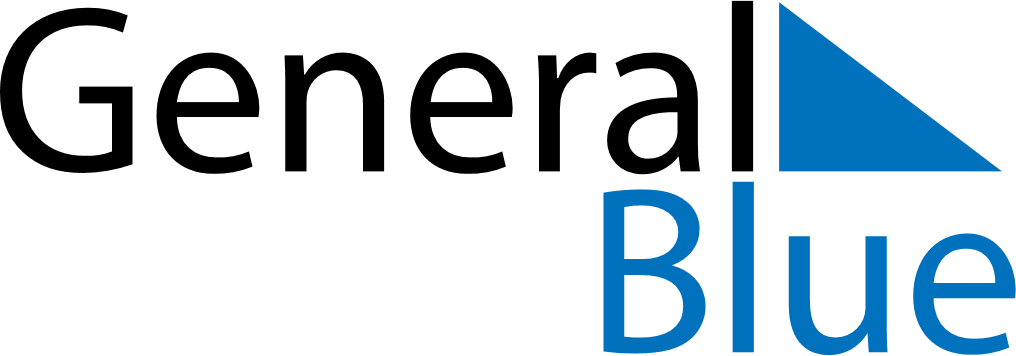 September 2019September 2019September 2019September 2019AngolaAngolaAngolaSundayMondayTuesdayWednesdayThursdayFridayFridaySaturday12345667891011121313141516171819202021National Hero Day22232425262727282930